   Základní škola a Mateřská škola Kladno, Vašatova 1438,                   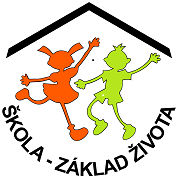    příspěvková organizace      Vašatova 1438, Kladno 272 01    tel. 312 247 200          www.zskladnovasatova.cz    e-mail: info@zskladnovasatova.cz    IČO 712 94 465
 *  DO YOU SPEAK ENGLISH *** PARLEZ-VOUS FRANÇAIS *** SPRECHEN  SiE DEUTSCH *** ГОВОРИТЕ ПО РУССКИ *** DO YOU SPEAK ENGLISH  ***  PARLEZ-VOUS FRANÇAIS  ***  SPRECHEN SIE DEUTSCH  ***  ГОВОРИТЕ ПО РУССКИ  **** DO YOU SPEAK ENGLISH  ***                             Třídní vzdělávací programRybičky pro školní rok 2022/2023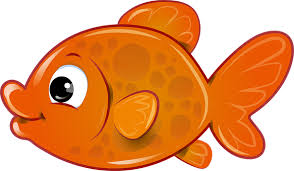 TVP obsahuje:Motivační názevDatum platnostiJména učitelekCharakteristika třídyPravidla třídyPlánované akce třídyVzdělávací záměr třídyTémataPravidelné třídní aktivityMotivační název„Rok s Krtkem“Datum platnostiOd 1. 9. 2022 - 31. 8. 2023VypracovalyUčitelky mateřské školy: Godešová Lucie, Otradovcová DanielaAsistent pedagoga: Cibochová MartinaCharakteristika třídyNaše třída se jmenuje „Rybičky“. V září nastoupilo 26 dětí ve věku 3-5 let, z toho 12 chlapců a 14 děvčat.Vzhledem k věku dětí jsme přizpůsobily prostor a vybavenost třídy, aby vyhovoval požadavkům  bezpečnosti a hygieny. Třída působí velice světle a vzdušně, docílily jsme toho výmalbou a položením nového, světlého koberce. Po úpravách třídy a sestěhování nábytku se zvětšil prostor pro pohybové a spontánní činnosti dětí. Nově jsme vytvořily koutky pro děti. Koutek výtvarně-pracovní a čtenářský.Pravidla třídyI po odeznění zhoršené  epidemiologické situace,  jsme pravidla třídy upravily a zejména se zaměřily primárně na důsledné dodržování hygienických návyků u dětí. Využíváme obrázky a říkadla s pohyby.V naší třídě jsme vytvořily nová obrázková pravidla.                                                                                                                   Plánované akce třídy- Divadelní představení- Návštěva knihovny- Výukový program AVES  Čabárna- Návštěva památek a muzeí- Setkání s rodiči, výtvarné tvoření, zahradní akce- Společná setkání dětí ze všech tříd k významným událostem a tradicím, významné dny ČR, svatý Martin, Mikulášská nadílka, vánoční nadílka, Tři králové, masopust, vítání jara, hledání pokladu velikonočního zajíčka, Den Země, víla Květuška, Čarodějnice, lampionový průvod- Oslava svátků a narozenin dětí- Besídky- MDD soutěže- Výlety- Keramický kroužek v Labyrintu- Hrátky s angličtinou- Děti na startu- PlaváníVzdělávací záměr třídyTřídní program je v souladu se ŠVP Poznáváme mozaiku života. Při plánování činností dodržujeme prolínání všech pěti oblastí: A Dítě a jeho tělo                                                                                                                 B Dítě a jeho psychika                                                                                                                 C Dítě a ten druhý                                                                                                                 D Dítě a společnost                                                                                                                 E Dítě a světPředevším se zaměřujeme na laskavé přijetí a vhodnou motivací usnadnit dětem pobyt v mateřské škole.Snažíme se, abychom nenaplňovaly pouze dětskou mysl, ale probouzíme v dětech zájem a chuť dívat se kolem sebe, naslouchat, objevovat, uvědomovat si sebe sama a ukázat co všechno už sám umí, zvládne, dokáže.Seznam tematických bloků a témat – Barevný rok s malířemBarvy podzimuTéma 1: kluci a holky z naší školkyPodtémaBarevná školka vítá dětiBarevný domovTéma 2: jak voní a chutná podzimPodtéma Červené jablíčkoVlaštovičko, leť!Téma 3:  Tajemství lesa PodtémaKdo to dupe v lese?Tiše, les se loučí s barvamiSv. MartinTéma 4: Foukej, foukej, větříčkuPodtémaBarevné nebe plné drakůPřijel k nám bílý kůňJakou barvu má počasí?Téma 5: Čas vánočníPodtéma V černém pekleBílé VánocePaní zima jedeTéma 1: Tři královéPodtéma Vánoční povídání s malířemTříkrálová gratulaceTéma 2: Pohádková zimaPodtéma S malířem na saníchČervená rukavičkaTéma 3: Zvířátka v ziměPodtémaÚnor bílý, pole sílíKam se ježek v zimě schoval?Barevný karnevalTéma 4: Chci být zdravýPodtémaMalíř stůněZa malířem do zdravé kuchyněKdyž jaro ťukáTéma 1: Jaro hledá klíčPodtémaMalovaná vajíčkaJarní barvy se nám vracíVstávej semínko hola la, bude z tebe fialaTéma 2: Půjdu k zápisuPodtémaDo školy s malířemTéma 3: Aby bylo na zemi milePodtémaŽlutá, modrá, zelená? Co to asi znamená?Víla KvětuškaTéma 4: Čáry, máry, pod kočáryPodtémaMalíři, namaluj nám čarodějniciiTéma 5: U nás domaPodtémaMalíř a jiné profeseMoje zlatá maminkaHurá na prázdninyTéma 1: Děti z jedné planetyPodtémaBarvy semaforuMDDTéma 2: Co už umíme, nasedat a jedemePodtémaBarevná prázdninová cestaTematický blok: Barvy podzimuTéma 1: Kluci a holky z naší školkyPodtémaBarevná školka vítá dětiBarevný domovTéma 2: Jak voní a chutná podzimPodtéma Červené jablíčkoVlaštovičko, leť!Téma 3: Tajemství lesaPodtémaKdo to dupe v lese?Tiše, les se loučí s barvamiSv. MartinTéma 4: Foukej, foukej, větříčkuPodtémaBarevné nebe plné drakůPřijel k nám bílý kůńJakou barvu má počasíTéma 5: Čas vánočníPodtéma V černém pekleBílé VánoceVzdělávací oblastiPřivítat děti v mateřské škole, například loutkou a připravit jim radostný vstup do MŠ. Osvojovat si dovednosti a návyky k podpoře osobní pohody, pohody prostředí. Pomoci dětem i jejich rodičům orientovat se v novém prostředíMít povědomí o významu péče o čistotu a zdraví, své bezpečnostiPodporovat rozvoj manipulačních a sebe obslužných dovedností (svlékání, oblékání, obouvání apod.)Vhodnou organizací a laskavým přijetím usnadnit dětem vstup do MŠZařazovat hry nejrůznějšího zaměření podporující tvořivost, představivost a fantaziiPostupovat a učit se podle pokynů a instrukcíPosilovat přirozené poznávací city (zvídavost, zájem, radost z objevování apod.)Rozvíjet mravní i estetické vnímání, cítění a prožívání (podzimní příroda a její plody, Vánoce)Vést děti k navazování kontaktů mezi sebou navzájemPosilovat prosociální chování ve vztahu k druhému, v rodině, ve školeRespektovat potřeby jiného dítěte, dělit se s ním o hračky, pomůckyPodporovat dětská přátelstvíChápat, že všichni lidé mají stejnou hodnotu, přestože je každý jinýRozvíjet základní kulturně společenské návyky a dovednostiPřiblížit dítěti pravidla vzájemného styku a mravní hodnotyRozvoj společenského i estetického vkusuSpolupodílet se na vytvoření základních hodnot (pravidel) ve třídě a vést k jejich respektováníVytvářet vztah k místu a prostředí, ve kterém dítě žijeOrientovat se bezpečně ve známém prostředíRozvoj úcty k životu ve všech jeho formách – ekologicky motivované hrové aktivityPochopit, že změny způsobené lidskou činností mohou životní prostředí a zdraví zlepšovat, ale i ničit – mít povědomí o významu zdravíVést děti k spoluvytváření zdravého a bezpečného prostředí (pečlivý úklid pomůcek, bezpečnost při hře apod.Nabízené činnosti-prakticky se seznámit s prostředím školy	-vytvoření třídních pravidel chování-hra Na tajemný košík – značky dětí-sluchová hra – Ptáčku jak zpíváš?-praktické poznávání nejbližšího okolí školy a bydliště-výtvarné a dramatické ztvárnění prožitků (prázdniny…)-činnosti zaměřené na rozvoj řečového projevu dětí-grafomotorická cvičení, řešení labyrintů-říkadla a básně k tématu-zpěv s doprovodem hudebního nástroje-zpěv na zvukomalebné slabiky-rytmické hry-hry vedoucí k posilování kamarádských vztahů-poslech čteného textu k tématu-seznámení s pravidly bezpečného chování v mateřské škole-zdravotní a relaxační cvičení, pohybové hry-hudebně pohybové hry-vyjadřování hudby pohybem, hra na tělo-pozorování podzimní přírody, ptáků, rostlin, ovoce, zeleniny, zemědělských plodin-číselná řada, geometrické tvary, prostorové pojmy-prohlížení a práce s knihami k tématu-konstruktivní, námětové a společenské hry-rozlišování jehličnatých a listnatých stromů, určování plodů-práce s encyklopedií-zdolávání překážek ve třídě i v terénu-nácvik básní, říkadel-divadelní představení-pracovní a sebeobslužné činnosti – osobní hygiena, stolování, oblékání, úklid, úprava prostředí-rozlišování hlásek na začátku slova-rytmické hry, hry se slovy, slovní hádanky-skupinová práce – výroba třídních dekorací-nácvik písní a tanečků-poslech a nácvik písní, básní s vánoční tématikou – koledy-pravolevá orientace-pracovní a výtvarné činnosti k tématu-dramatizacePaní zima jedeTéma 1: Tři královéPodtéma Vánoční povídání s malířemTříkrálová gratulaceTéma 2: Pohádková zimaPodtéma S malířem na saníchČervená rukavičkaTéma 3: Zvířátka v ziměPodtémaÚnor bílý, pole sílíKam se ježek v zimě schoval?Barevný karnevalTéma 4: Chci být zdravýPodtémaMalíř stůněZa malířem do zdravé kuchyněVzdělávací oblastiRozvíjet psychickou i fyzickou zdatnostZachovávat správné držení tělaZvládat pohybové dovednosti na nerovném a kluzkém povrchuSamostatně si uvědomit a uspokojit své tělesné potřeby (pít, potřeba odpočinku, pocit tepla, zimy…)Rozvíjet paměť, pozornost, představivost a fantaziiVyjadřovat samostatně smysluplné myšlenky ve vhodně zformulovaných větáchSledovat a vyprávět příběh, pohádkuNaučit se zpaměti krátké textyRozvíjet komunikativní schopnostiZískávat schopnosti ovládat chování vůlíRozvoj kooperativních dovednostíBránit se projevům násilí, ubližování a ponižováníDodržovat základní společenské normy komunikace (pozdrav, rozloučení, neskákat do řeči, umět se domluvit)Rozvíjet schopnosti a dovednosti důležité pro navazování a rozvíjení vztahů dětí k druhým lidemVytváření povědomí o mezilidských morálních hodnotáchRozvíjet estetické a tvůrčí činnosti slovesné a literární (poslech pohádek, příběhů a veršů, sledování dramatizace)Rozvoj schopnosti přizpůsobovat se podmínkám vnějšího prostředí i jeho změnámOsvojit si povědomí o sounáležitosti s ostatním světemRozvíjet pocit sounáležitosti s rodinou, s lidmi, se společnostíNabízené činnosti-pohybem vyjadřovat daný rytmus, zdravotní cvičení-uvolňovací artikulační cvičení-dechová cvičení-výstava knih se zimní tématikou-prohlížení a čtení knih-poslech příběhu k tématu, vyprávění podle obrázků-dramatizace pohádky, příběhu-hra na pantomimu – nálady, pohádkové postavy-výtvarné a pracovní ztvárnění vyslechnuté pohádky-určování charakteristických vlastností jednotlivých postav-jednoduché rýmy, práce s knihou Rýmovačky naší Kačky-hmatové představy – modelování-návštěva divadelního představení-poslech a zpěv písní-nácvik tanečku-vymýšlení vlastních pohádek, příběhů-experimentováni s výtvarným materiálem-pokusy s vodou, ledem, sněhem-běh slalom, přeskok překážek, zdolávání překážkové dráhy, hod horním obloukem – koulování-pokusy se sněhem, zapouštění barev do sněhu, vyšlapování obrazů do sněhu, modelování koule, stavění sněhuláka-vytváření koulí mačkáním papíru, pohybové hry s hodem na cíl-seznamovat se s charakteristikou zimních sportů – rozlišovat jednotlivé sporty, předvádět určité sporty pantomimou-hádanky a slovní hříčky-grafická nápodoba písmen, číslic-určování hlásek na začátku a konci slova-výroba sáněk z papíru, krmítka pro ptáčky…-poslech příběhu se zimní tématikou-nácvik písní se zimní tématikou-nácvik kotoulu vpřed, kolébky-cvičení ve družstvech, proudové cvičení-nápodoba polohy a pozice, cvičení při hudbě-pohybové hry-námětové hry-seznámení s časovým sledem dne v souvislosti s určitými činnostmi – ráno, dopoledne….-rytmizace slov-výroba masek, škrabošek-hry na Orff. hudební nástrojeKdyž jaro ťukáTéma 1: Jaro hledá klíčPodtémaMalovaná vajíčkaJarní barvy se nám vracíVstávej semínko hola la, bude z tebe fialaTéma 2: Půjdu k zápisuPodtémaDo školy s malířemTéma 3: Aby bylo na zemi milePodtémaŽlutá, modrá, zelená? Co to asi znamená?Víla KvětuškaTéma 4: Čáry, máry, pod kočáryPodtémaMalíři, namaluj nám čarodějniciTéma 5: U nás domaPodtémaMalíř a jiné profeseMoje zlatá maminka Vzdělávací oblastiOvládat koordinaci ruky a oka, zvládat jemnou motorikuZacházet s jednoduchými hudebními nástrojiRozvoj psychické i fyzické zdatnostiOsvojovat si věku přiměřené praktické činnostiRozvíjet ovládání pohybového aparátuUpevňovat výslovnost a vyjadřovací schopnostiVytvářet základy pro práci s informacemi (encyklopedie¨Posilovat radost z objeveného, probouzet zájem a zvídavostChápat základní číselné a matematické pojmy, elementární matematické souvislosti (vlastnosti předmětů, řazení, porovnávání…)Rozvíjet interaktivní a komunikativní dovednostiDodržovat dohodnutá a pochopená pravidla vzájemného soužitíVytvářet citové vztahy k rodiněUpevňovat citové vztahy ke svému okolí a k živým bytostemVytvářet povědomí o mezilidských a morálních hodnotáchRozvíjet schopnosti žít ve společenství ostatních lidí, přijímat základní hodnoty v tomto společenstvíUpevňovat pravidla společného soužitíRozvíjet pocit sounáležitosti s rodinou, s lidmi, se společnostíRozvíjet pocit sounáležitosti s přírodou (Den Země)Nabízené činnosti-zdravotní a dechová cvičení, motivační relaxace-pohybové a hudebně pohybové hry-námětové hry k tématu (na knihovnu)-seznámení s knihou a literárními žánry, péče o knihy, návštěva knihovny, školní knihovny-prohlížení encyklopedie Náš svět-poslech autorských pohádek, pokus o samostatné vyprávění-seznámení s autorem a ilustrátorem knih (E. Petiška, H. Zmatlíková, V. Čtvrtek, F. Hrubín….)-seznamování s různými druhy loutek – maňásek, marioneta, javajka-výroba loutek-dramatizace pohádky-pantomima-hry na Orff. hudební nástroje, doprovod hrou na tělo (tleskání, pleskání, dupání)-poslech zvuků hudebních nástrojů (CD přehrávač)-zpěv na zvukomalebné slabiky-rytmizace, nácvik básní a říkadel (doprovázené pohybem)-výroba vlastní knihy, leporela-zhotovení záložky do knih-hry vedoucí k rozvoji znalosti barev základních i doplňkových (hry s padákem a barevnými míčky)-vytvoření dětské knihovny, využití knih z domova-pozorování změn v přírodě-práce s básní o jaru – rytmizace, rozklad slov na slabiky, výtvarné zpracování-seznámení s jarními květinami-vystřihování a lepení na jarní téma-tvořivé hry v písku-grafomotorická cvičení-rozhovory o lidových tradicích jara – velikonoce-zdobení kraslic, velikonoční přání, jarní výzdoba školy-pozorování jarních prací v zahrádkách-třídění předmětů na základě daných vlastností – sběrné kontejnery-výtvarné a pracovní ztvárnění – Den Země-seznámení s pojmem rodina – kdo všechno je moje rodina-námětové hry – na návštěvu, na domácnost-nácvik vystoupení pro maminky-malba moje maminka – vystihnout charakteristické rysy lidské figury-pantomimou určovat lidské činnosti – hádanky-vystřihování a lepení geometrických tvarů – lidská figura-konstruktivní hry – náš dům, náš byt, můj pokoj-manipulace s předměty, označování velikostí – malý, velký….., krátký, dlouhý….-pohybové hry k tématu – Všichni domů-cviky k udržení rovnováhy-uvolňovací cviky zápěstí, předloktí a ramen-nácvik písní k tématu – maminka, ukolébavka….-při manipulaci s předměty označovat jejich postavení, pravolevá orientace- seznamování s různými druhy materiálu- třídění stavebnic podle druhu Hurá na prázdninyTéma 1: Děti z jedné planetyPodtémaBarvy semaforuMDDTéma 2: Co už umíme, nasedat a jedemePodtémaBarevná prázdninová cestaVzdělávací oblastiOsvojit si dovednosti k podpoře zdraví a bezpečnostiZvládat prostorovou orientaciVědomě napodobit pohyb podle vzoru a přizpůsobit jej podle pokynuOsvojit si relativní citovou samostatnostChápat slovní vtip a humorPostupovat a učit se podle pokynů a instrukcíProžívat radost ze zvládnutého a poznanéhoChovat se autenticky (aktivně se účastnit kom. Kruhu, nezastírat své pocity, spontánní projev)Ochraňovat osobní soukromí a své bezpečíSpolupracovat s ostatnímiZnát dohodnutá pravidla společenského soužití ve skupiněUmět pozorně naslouchat (druhému, rozumět slovnímu pokynu a vykonat jej)Hodnotit své chování i chování druhých (umět odpustit, omluvit se)Začlenit se do kolektivu dětí, respektovat jejich rozdílné vlastnosti, schopnosti a dovednostiVytvářet základní kulturní a společenské postojeRozvíjet pocit sounáležitosti s přírodou, planetou ZemíNabízené činnosti-rozlučka s předškoláky-školní výlet-pohybové hry venku-procvičování pohybových dovedností – akrobatické prvky-sportovní den na hřišti-námětové hry s různým zaměřením-didaktické hry – časoprostorová orientace-skládání jednoduchých slov na základě znalosti psané podoby písmen-hudební hádanky-grafomotorická cvičení v písku-dechové hry-mytí hraček, třídění stavebnic-opakování letních sportů – bezpečnost při sportování-rozhovory o zdravém životním stylu – kniha Filip v Zemi zdraví (pitný režim)-rozklad slov na slabiky, určování dlouhých a krátkých slabik, určování hlásek ve slově-poslech příběhů s dětským hrdinou-rozhovory na téma Já a moje bezpečí – dětská práva a povinnostiPravidelné třídní aktivityProlínají se během celého dne a souvisí s nabízenými činnostmi zpracované v TVP. Zaměřujeme se na přípravu předškolních dětí na školu. Se všemi dětmi provádíme diagnostiku v rámci projektu Předškolákovo individualizované vzdělávání, jehož realizátorem je PPP Step s.r.o. S rodiči pravidelně komunikujeme a individuelně informujeme o výsledcích diagnostiky.Vzhledem k umístění dětí s OMJ, pravidelně individuelně pracujeme během celého dne. Na základě doporučení školského poradenského zařízení, pracujeme s chlapcem s OMJ a IVP. Využíváme podpory asistenta pedagoga.Dne: 31. 8. 2022                                                                         třídní učitelky: Lucie Godešová                                                                                                                                 Daniela Otradovcová